Attachment 2. CDC Science Ambassador Virtual Training Series Availability Survey Screenshots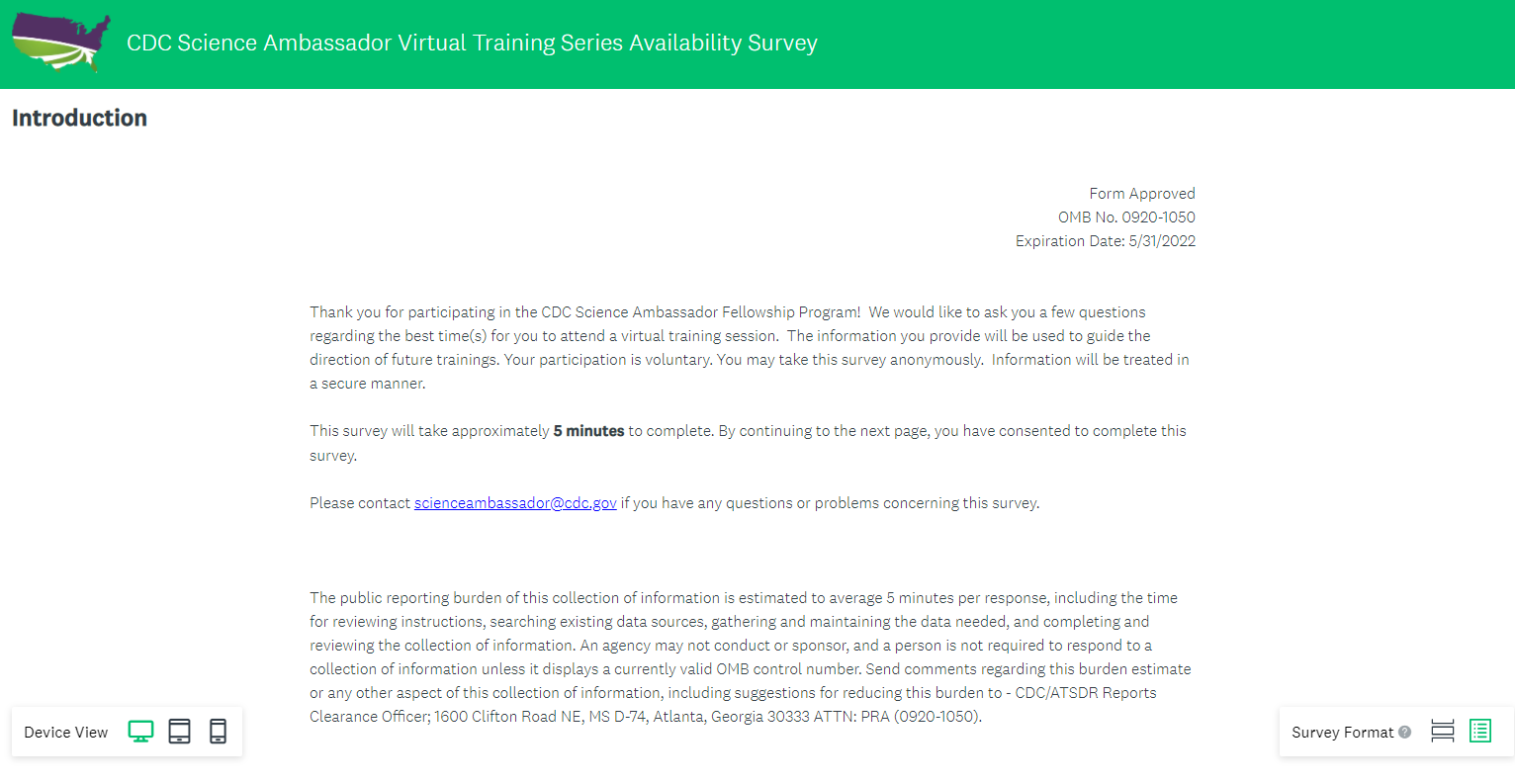 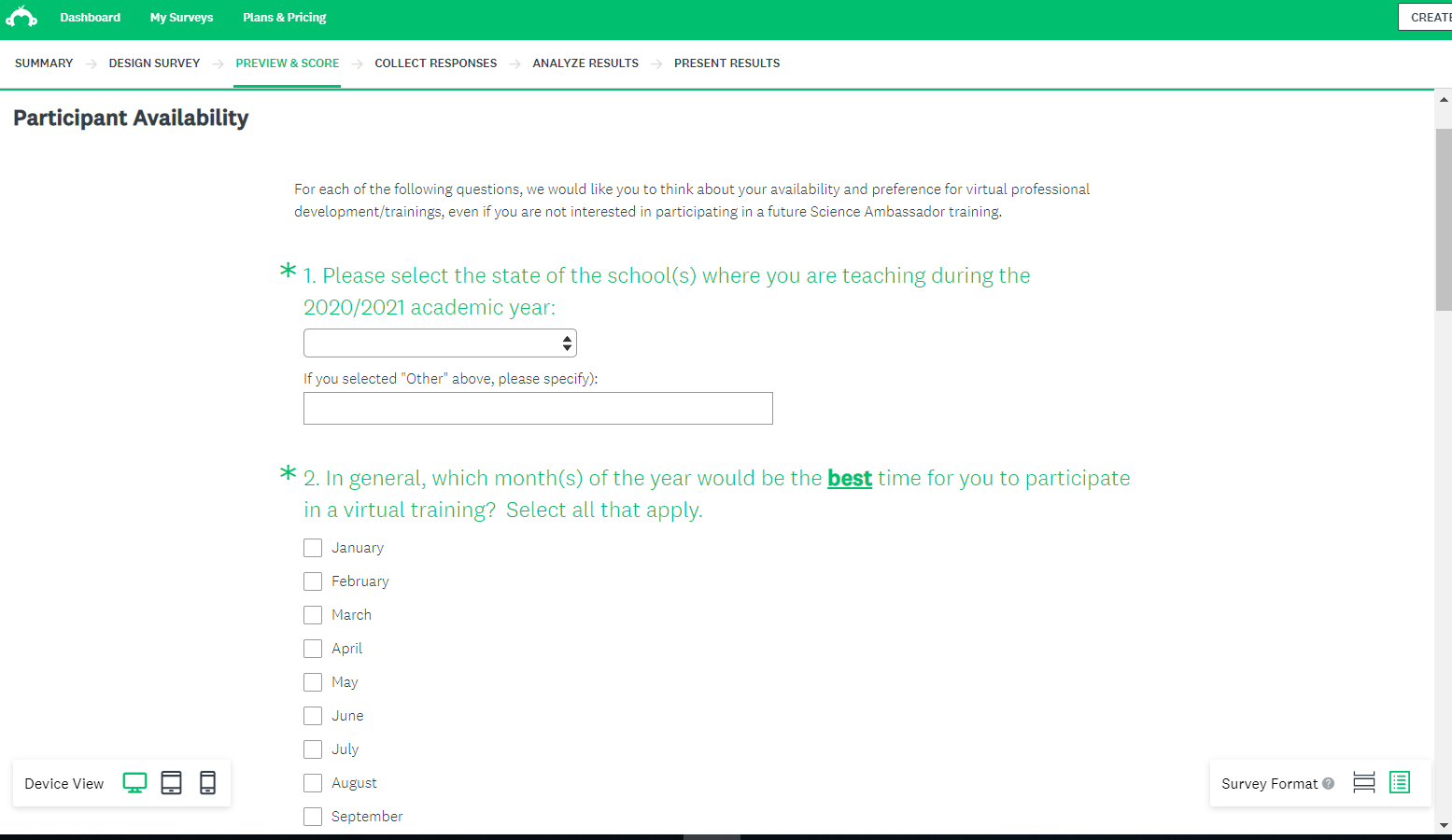 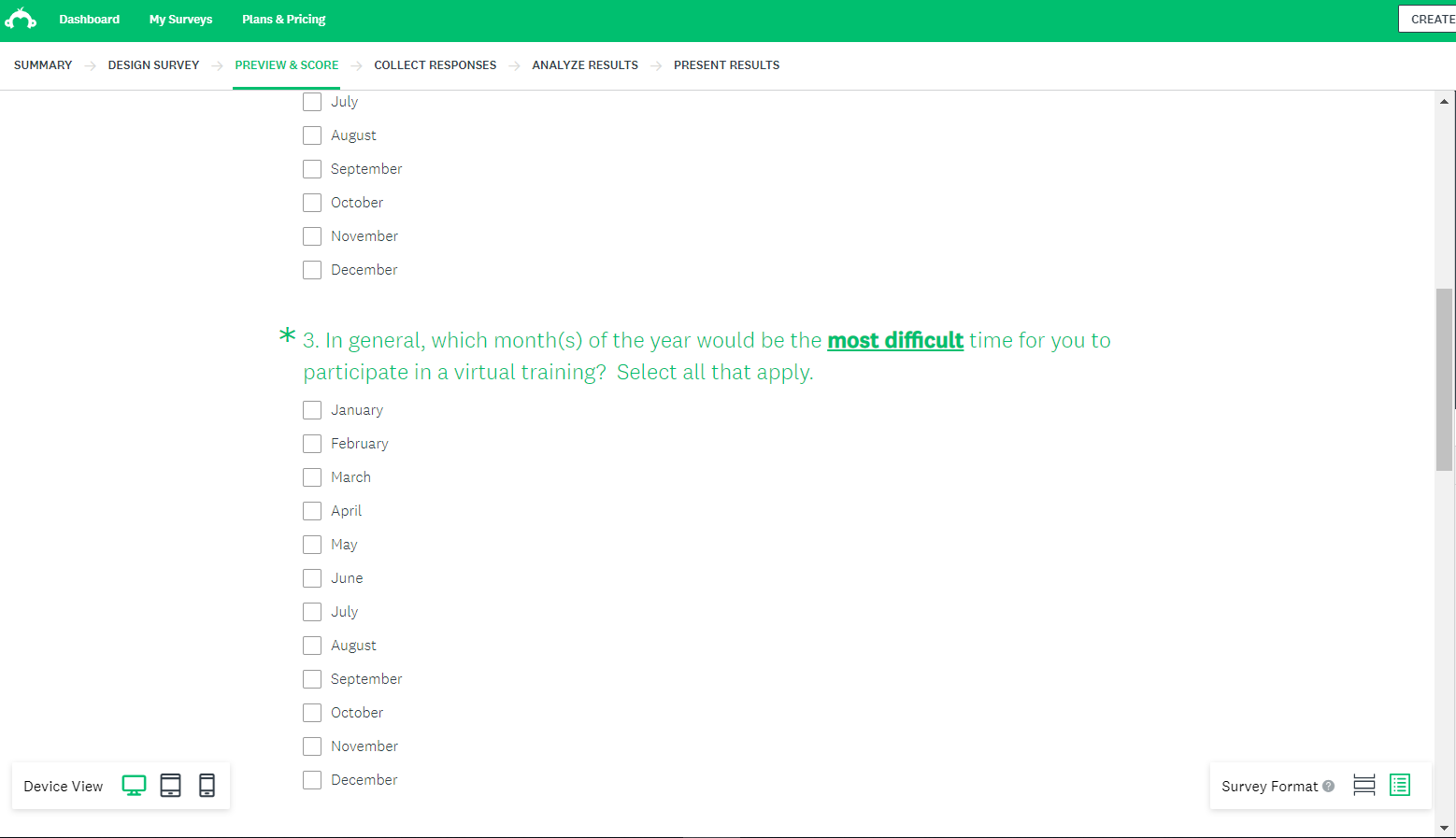 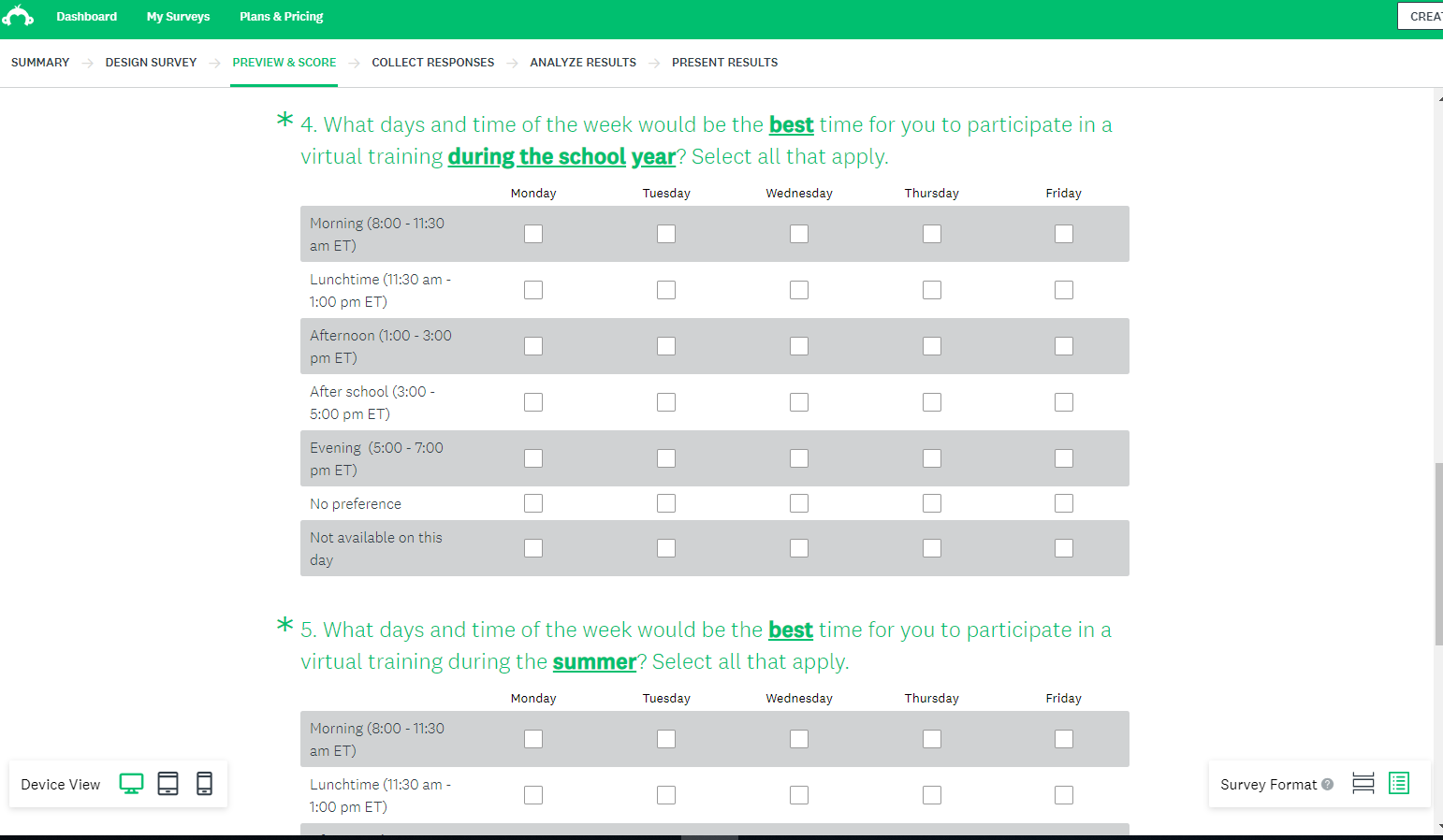 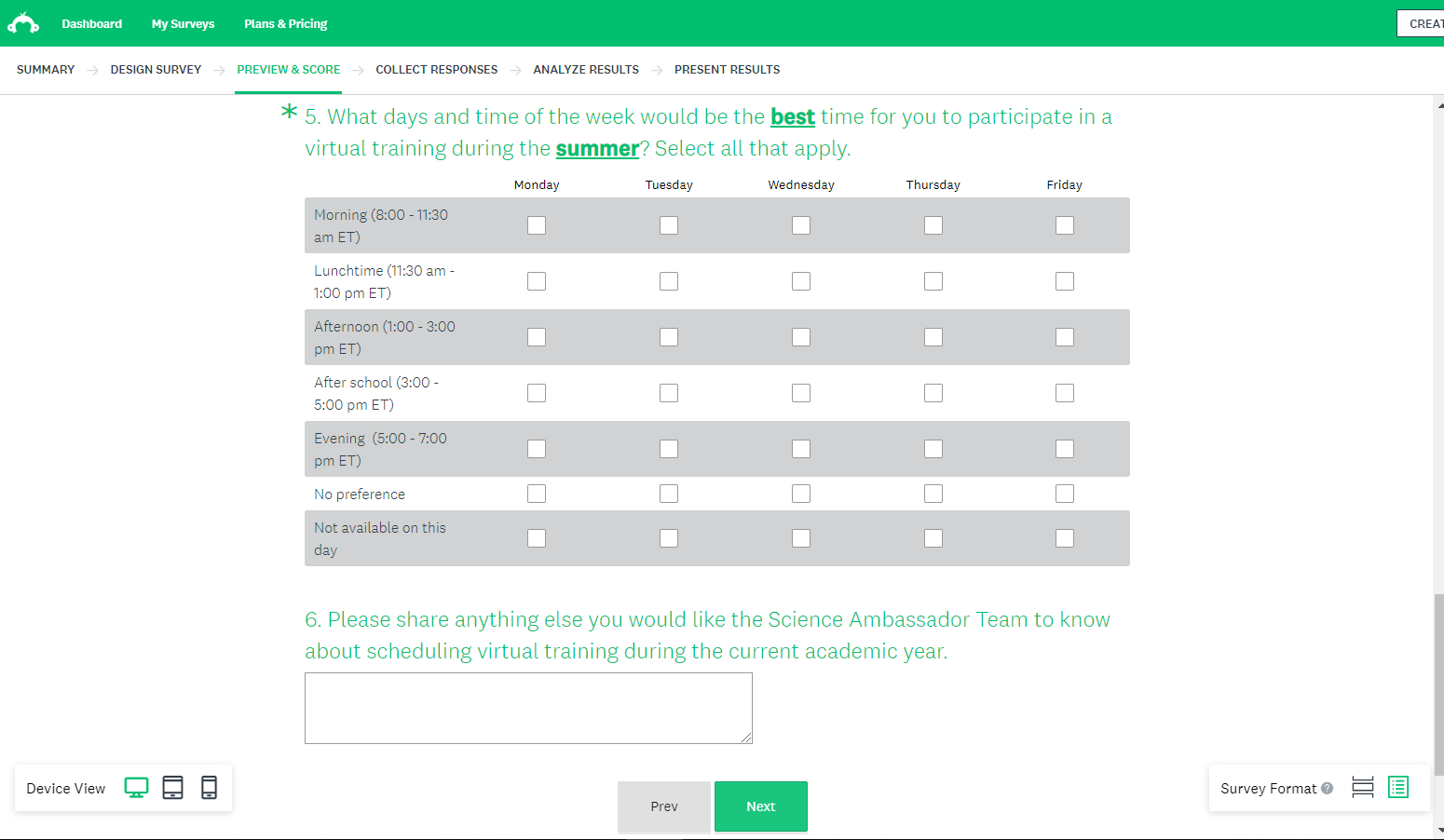 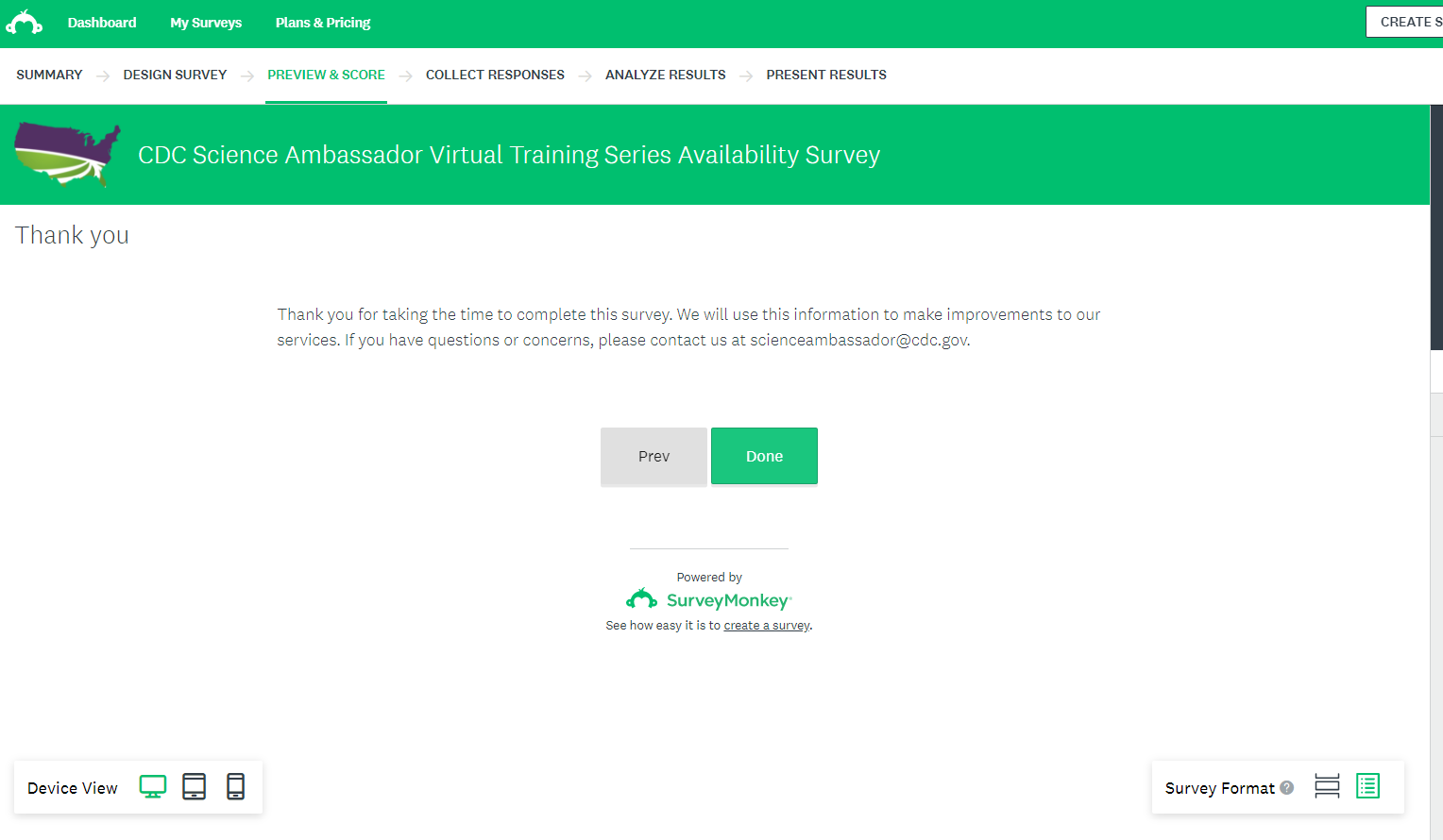 